  Big Apple Academy                         2020                         Mathematics Department 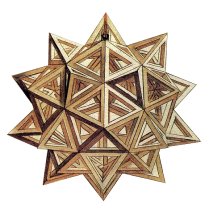        Summer Math Homework Package                                Grade  5  6  It is important that you keep practicing your mathematical Knowledge over the summer to be ready for 6th grade. In this Package you will find a calendar of activities for the month of July and August.What should you do?Take a new notebook for every-day practice. For each day you will need 2 pages;Start each day with vocabulary words: copy each word from the given day-list, find and write the meaning of each word in your notebook on the front page  (pages 1,3,5, . . . and so on):                   https://dynamiclearningmaps.org/sites/default/files/documents/ERP/dlm_math_glossary.pdfUse the internet to find the meaning of each word you do not know;Solve the problem of the day and write the solution with full explanation on the back page (pages 2,4,6,. . .  and so on);Have the date of the entry. Have a clear and complete answer. Be neat and organize.Do not forget to bring your notebook to school on the first school day.Have a Great Summer!!Big Apple Academy                                                                    Mathematics DepartmentBig Apple Academy                                                                    Mathematics DepartmentBig Apple Academy                                                                    Mathematics DepartmentBig Apple Academy                                                                    Mathematics Department  July_     5  6  Monday       Tuesday             Wednesday      ThursdayVariableExpressionEquationProperties of equality        Friday          26DecimalNegative power of tenSaturday      27Incoming6th GradeScientific notation                           29DivisibilityDivisibility rules30Prime and composite numbers1Prime factorizationGCFLCM2Equivalent fractionsLCDSimplest form3like denominatorsunlike denominators                              4Summer Home Work VOCABULARY Mixed numbersImproper fraction6ReciprocalMultiplicative inverse7RatioEqual ratiosRate Unit rate          	8ProportionCross product9Scale drawingScale                             10                        Percent	11Convert percent to fraction and decimalConvert fraction and decimal to percent                13Percent of a number                              14Sales taxTotal cost15DiscountSale price                              16IncreaseDecrease                              17PrincipalInterestSimple interest18CommissionRate of commission 20OppositesIntegersAbsolute value21Rational numbers22Exponential formbaseexponentexpanded form                               23RoundEstimateClustering                             24Order of operationsProperties of operations                             25  July_     5  6Monday     .Tuesday          Wednesday        Thursday       Decide if the solution is correct.12n – 5 = 4n + 35n = 4Friday        26In the number 44.444 which digit has 1/10 the value of the 4 in the hundredth place?Saturday        27Incoming6th GradeWrite 0.00000678in scientific notation.29I am a 3-digit number less than 300. I am divisible by 2 and 5, but not 3. The sum of my digits is 7.  What number am I?    30                   The number 59 and I are the only two prime numbers between 50 and 60.Who am I?1     I am the least common multiple of two numbers whose sum is 20. One number is 4 greater than the other. What number am I?       2Use two prime numbers to create a fraction that is equivalent to .3One-half of a number added to one-fourth of 96 is 30. What is the number?	4Summer Home Work for FUN4 - 267Which is the better buy: One gallon of milk for $1.99, or   gallon of milk for $0.98?	8Ruth’s batting average was 400 after 60 bats. After 20 more bats she lifted her average to 500. How many hits she get in those 20 bats?                       9                       Tina wants to enlarge this old photograph of her parents for their anniversary. If the scale is 1 inch = 2,5 inches, what will the dimensions of the final photo be?                                                        10I am a three-place decimal that is equivalent to the difference between 1 and. What decimal am I  ?                               11Write % as a fraction and decimal13What is 20% of  of 1514A rug cost $296 plus 6% sales tax. Find the sales tax and the total cost.15After a discount of 15%, the price of a shirt is $51. What was the original price of the shirt?                              16After 2 months on a diet, John’s weight dropped from 168 to 147 pounds. By what percent did John’s weight drop?        17                         Find the amount of interest and the total amount. $250 for 2 years at simple interest rate of 7.5% per year.              18                                     Amount sold  for $4,500.  Rate of commissions 2.5%Commission?20Compare |-6| and -621Order from greatest to least-2.4,  ,  - ,  022Write 78,045 in expanded form using exponents                               23The sum of my digits is 11. When rounded to the nearest hundred, I am 500. Rounding to the nearest ten makes me 530. What number am I?                      24Evaluate the expression 2{ 5[12 + 5(500 - 100)  + 99]}                              25              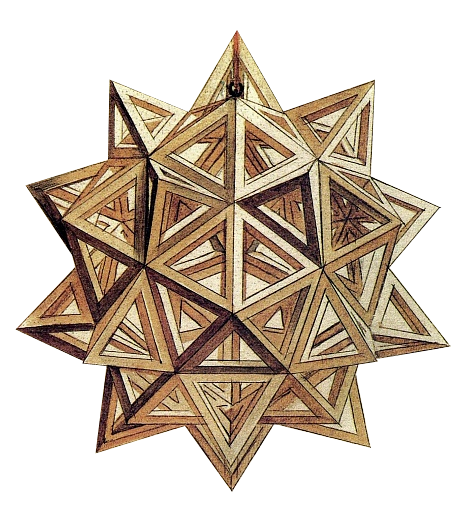   August-     5  6  Average    Monday       27 PermutationsCombinations        Tuesday       28  Probability  Wednesday    29 Operations with integersThursday       30EquationFriday        31expression   Saturday           1 Incoming6th GradeExponentBasePower3Order of operation4Coordinate planeOrdered pairQuadrantOrigin5RelationFunction6t-tablelinear equation                             7AngleAcute angleObtuse angleRight angleStraight angle	                             8Summer Home Work VOCABULARYComplementary anglesSupplementary angles 10Reflex angle11 TriangleClassify the triangles by sides and angles12Sum of all angles of a triangle                              13               PerimeterSquareRectangle                                  14                                                     AreaRectanglePerimeter	15trapezoidparallelogramrhombussquarerectangle                                           17Similar trianglesCorresponding sides18PerimeterArea19ParallelogramAreaPerimeter20Surface areaArea of a square21CircleRadiusdiameterCircumference                             22Area of a circle                                24VolumeRectangular prismBaseHeight25MeanMedianModeRange26     Review27  August-     5  6      32 + (–5)2 – (–1)3  = ?                             Monday        27     Marcy’s average score on four tests was 84. Three of scores were 84, 88, and 80. What was the fourth score?       Tuesday        28Eight children line up at the water fountain. Find the number of possible arrangements.    Wednesday  29Find the probability of getting a sum of 5 or a sum of 7 when two cubes are tossed.    Thursday         30Solvex + (–21) = –59      Friday           31Evaluatex – (–2) for x = 3   Saturday         1 Incoming6th GradeCompare–72  and    (–7)2   34Draw a coordinate plane. Graph and label the points given.(0,5), (–3,1), (–1,0) (–4, –5)                                          5Tell whether relation is a function                           6Make a T-table. Then graph each equation.Y = -3Y = – x –3X = – 4                              7From midnight to noon, the hands of a clock form straight angles several times. How many times?	                        8Summer Home Work for FUNFind the complement and supplement of 56° angle.10Draw a 255° angle.11Is it possible to make an equilateral obtuse triangle? Explain.12Find the third angle of a triangle, given that the first two angles are 55° and 70°. What kind of triangle is it?                                13                  Find the area of the square which has the same perimeter as a rectangle 12 by 2.                              14                        What is the greatest area of a rectangle with a perimeter of 50?	15True or false.All trapezoids are parallelograms.Every square is a rhombus.Every rectangle is a square.                                                      17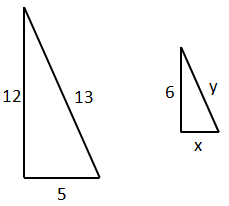 x = y =18 Find the perimeter and the area.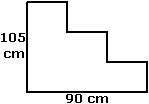                             19                           15cm        10 cm        20cmArea = ?Perimeter = ?20Find the surface area of a cube with edge of 3.2 meters.21If circumference of a Ferris wheel is 134 meters, what is its diameter? Use 3.14 for π.22What is the area of a circular garden with a diameter of 4 feet?                                                  24      An aquarium has a rectangular base 36 in by 12 in. its volume is 6912 in3. Find its height.                           25Find the mean, median, mode and range of a data set.1.8, 1.95, 1.85, 1.8, 1.6                                               26Check everything you solved and prepare your questions for teacher.27